	
АДМИНИСТРАЦИЯ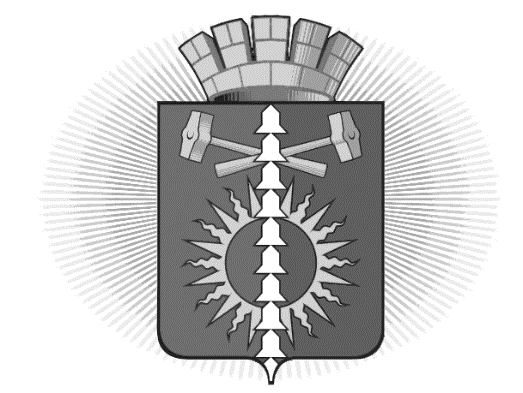  ГОРОДСКОГО ОКРУГА ВЕРХНИЙ ТАГИЛ П О С Т А Н О В Л Е Н И Еот 28.12.2018 № 912город Верхний ТагилО внесении изменений в постановление Администрации городского округа Верхний Тагил от 01.11.2016 № 843 «Об утверждении муниципальной программы «Социальная поддержка населения в городском округе Верхний Тагил на 2017-2020 годы»» (ред. от 07.02.2017 № 81, 24.05.2017 № 337, 12.02.2018 № 100)В соответствии с Решением Думы городского округа Верхний Тагил от 14.12.2018 № 27/2 «О внесении изменений и дополнений в решение Думы городского округа Верхний Тагил от 14.12.2017 №15/2 «О бюджете городского округа   Верхний Тагил на 2018 год и плановый период 2019 и 2020 годов» (в редакции от 15.11.2018г. № 26/2), руководствуясь Уставом городского округа Верхний Тагил, ПОСТАНОВЛЯЮ:Внести изменения в муниципальную программу «Социальная поддержка населения в городском округе Верхний Тагил на 2017-2020 годы», утвержденную постановлением Администрации городского округа Верхний Тагил от 01.11.2016 № 843 «Об утверждении муниципальной программы «Социальная поддержка населения в городском округе Верхний Тагил на 2017-2020 годы»» (ред. от 07.02.2017 № 81, 24.05.2017 № 337, 12.02.2018 № 100):Строку 7 «Объемы финансирования муниципальной программы по годам реализации» Паспорта программы читать в следующей редакции:Таблицу 2 Приложения № 1 «План мероприятий по выполнению подпрограммы «Дополнительные меры социальной поддержки населения городского округа Верхний Тагил» изложить в новой редакции (Приложение 1).2. Разместить Постановление на официальном сайте городского округа Верхний Тагил www.go-vtagil.ru  3. Контроль исполнения настоящего постановления возложить на заместителя главы Администрации по социальным вопросам Упорову И.Г.Глава городского округа Верхний Тагил				         В.Г. КириченкоСОГЛАСОВАНИЕпроекта Постановления администрации городского округа Верхний ТагилЗаголовок Постановления: О внесении изменений в постановление Администрации городского округа Верхний Тагил от 01.11.2016 № 843 «Об утверждении муниципальной программы «Социальная поддержка населения в городском округе Верхний Тагил на 2017-2020 годы»» (ред. от 07.02.2017 № 81, 24.05.2017 № 337, 12.02.2018 № 100)Постановление разослать:Заместитель Главы администрации по социальным вопросам ПЭОИсполнитель: Упорова И.Г.Приложение 1 к постановлению от _____________ № _____Таблица 2 к Приложению № 1ПЛАН МЕРОПРИЯТИЙ ПО ВЫПОЛНЕНИЮ подПРОГРАММЫ «Дополнительные меры социальной поддержки населения городского округа Верхний Тагил»Объемы финансирования муниципальной программы по годам реализации, рублейВСЕГО: 186 008 372,0 рублей, в том числе:федеральный бюджет – 53 522 900,0 руб.областной бюджет – 132 167 200,0 руб.местный бюджет – 2 498 924,0 руб.2017 год – 47 630 913,0 руб. федеральный бюджет – 15 418 000,0 руб.областной бюджет – 31 676 200,0 руб.местный бюджет – 536 713,0 руб.2018 год – 46 854 829,0 руб. федеральный бюджет – 13 000 000,0 руб.областной бюджет – 33 187 900,0 руб.местный бюджет – 666 929,0 руб.2019 год – 45 761 815,0 руб.федеральный бюджет – 12 729 000,0 руб.областной бюджет – 32 591 000,0 руб.местный бюджет – 441 815,0 руб.2020 год – 45 760 815,0 руб.федеральный бюджет – 12 728 000,0 руб.областной бюджет – 32 591 000,0 руб.местный бюджет – 441 815,0 руб. ДолжностьФамилия, инициалыСроки и результаты согласованияСроки и результаты согласованияЗамечания и подписьДолжностьФамилия, инициалыДата поступления на согласованиеДата согласованияЗаместитель Главы администрации по экономическим вопросамПоджарова Н.Е.Начальник планово-экономического отдела администрацииСамофеева Е.А.Начальник финансового отдела администрацииНиколаева И.А.И.о. начальника организационно-правового отдела администрацииГолендухина О.Л.№ строкиНаименование мероприятия/ источник расходов на финансированиеОбъем расходов на выполнение мероприятий за счет всех источников ресурсного обеспечения, рублейОбъем расходов на выполнение мероприятий за счет всех источников ресурсного обеспечения, рублейОбъем расходов на выполнение мероприятий за счет всех источников ресурсного обеспечения, рублейОбъем расходов на выполнение мероприятий за счет всех источников ресурсного обеспечения, рублейОбъем расходов на выполнение мероприятий за счет всех источников ресурсного обеспечения, рублейОбъем расходов на выполнение мероприятий за счет всех источников ресурсного обеспечения, рублейНомер строки целевых показателей, на достижение которых направлены мероприятия№ строкиНаименование мероприятия/ источник расходов на финансированиевсего2017 г.2018 г.2019 г.2020 г.2020 г.Номер строки целевых показателей, на достижение которых направлены мероприятия1Всего по муниципальной подпрограмме18566445747534998,046606829,045761815,045760815,045760815,02федеральный бюджет5387500015418000,013000000,012729000,012728000,012728000,03областной бюджет13004610031676200,033187900,032591000,032591000,032591000,04местный бюджет1743357,0440798,0418929,0441815,0441815,0441815,05внебюджетные источники00000061. дополнительная мера социальной поддержки жителей по льготному посещению бани1. дополнительная мера социальной поддержки жителей по льготному посещению бани1. дополнительная мера социальной поддержки жителей по льготному посещению бани1. дополнительная мера социальной поддержки жителей по льготному посещению бани1. дополнительная мера социальной поддержки жителей по льготному посещению бани1. дополнительная мера социальной поддержки жителей по льготному посещению бани1. дополнительная мера социальной поддержки жителей по льготному посещению бани47федеральный бюджет0000008областной бюджет0000009местный бюджет630957,0154798,0156529,0159815,0159815,0159815,010внебюджетные источники000000112. дополнительная социальная поддержка лиц, удостоенных звания «Почетный гражданин городского округа Верхний Тагил»2. дополнительная социальная поддержка лиц, удостоенных звания «Почетный гражданин городского округа Верхний Тагил»2. дополнительная социальная поддержка лиц, удостоенных звания «Почетный гражданин городского округа Верхний Тагил»2. дополнительная социальная поддержка лиц, удостоенных звания «Почетный гражданин городского округа Верхний Тагил»2. дополнительная социальная поддержка лиц, удостоенных звания «Почетный гражданин городского округа Верхний Тагил»2. дополнительная социальная поддержка лиц, удостоенных звания «Почетный гражданин городского округа Верхний Тагил»2. дополнительная социальная поддержка лиц, удостоенных звания «Почетный гражданин городского округа Верхний Тагил»712федеральный бюджет00000013областной бюджет00000014местный бюджет312000,096000,072000,072000,072000,072000,015внебюджетные источники000000163. оказание адресной дополнительной социальной помощи в трудной жизненной ситуации3. оказание адресной дополнительной социальной помощи в трудной жизненной ситуации3. оказание адресной дополнительной социальной помощи в трудной жизненной ситуации3. оказание адресной дополнительной социальной помощи в трудной жизненной ситуации3. оказание адресной дополнительной социальной помощи в трудной жизненной ситуации3. оказание адресной дополнительной социальной помощи в трудной жизненной ситуации3. оказание адресной дополнительной социальной помощи в трудной жизненной ситуации1017федеральный бюджет00000018областной бюджет00000019местный бюджет220000,060000,040000,060000,060000,060000,020внебюджетные источники000000214. дополнительная поддержка некоммерческих общественных организаций4. дополнительная поддержка некоммерческих общественных организаций4. дополнительная поддержка некоммерческих общественных организаций4. дополнительная поддержка некоммерческих общественных организаций4. дополнительная поддержка некоммерческих общественных организаций4. дополнительная поддержка некоммерческих общественных организаций4. дополнительная поддержка некоммерческих общественных организаций1322федеральный бюджет00000023областной бюджет00000024местный бюджет580400,0130000,0150400,0150000,0150000,0150000,025внебюджетные источники000000265. обеспечение мер социальной поддержки населения городского округа Верхний Тагил путем выплаты субсидии и компенсаций категориям граждан, обретённых законодательством Российской Федерации и Свердловской области5. обеспечение мер социальной поддержки населения городского округа Верхний Тагил путем выплаты субсидии и компенсаций категориям граждан, обретённых законодательством Российской Федерации и Свердловской области5. обеспечение мер социальной поддержки населения городского округа Верхний Тагил путем выплаты субсидии и компенсаций категориям граждан, обретённых законодательством Российской Федерации и Свердловской области5. обеспечение мер социальной поддержки населения городского округа Верхний Тагил путем выплаты субсидии и компенсаций категориям граждан, обретённых законодательством Российской Федерации и Свердловской области5. обеспечение мер социальной поддержки населения городского округа Верхний Тагил путем выплаты субсидии и компенсаций категориям граждан, обретённых законодательством Российской Федерации и Свердловской области5. обеспечение мер социальной поддержки населения городского округа Верхний Тагил путем выплаты субсидии и компенсаций категориям граждан, обретённых законодательством Российской Федерации и Свердловской области5. обеспечение мер социальной поддержки населения городского округа Верхний Тагил путем выплаты субсидии и компенсаций категориям граждан, обретённых законодательством Российской Федерации и Свердловской области1827федеральный бюджет53875000,015418000,013000000,012729000,012729000,012728000,028областной бюджет130046100,031676200,033187900,032591000,032591000,032591000,029местный бюджет00000030внебюджетные источники000000